Commission on Latino Community Development 2017Johnny S. Garcia, Manager of Business Operations for AARP DC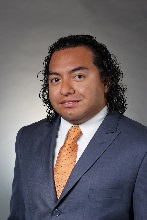 Johnny is the Manager of Business Operations for AARP DC where he oversees operations and finances. In his role, he also serves as the liaison between the DC State Office and the Office of General Counsel at AARP national headquarters and external partners to ensure compliance with company policies and regulations. Johnny has been successful in building and increasing business relationships between AARP DC and direct services provider organizations whose mission align with AARP to meet the needs and demands of the 50-plus population.Furthermore, in his capacity, he has overseen the yearly strategic planning process and budget forecast to guarantee that AARP's dashboard goals are met. Additionally, Johnny leads the multicultural marketing strategy for the Latino/Hispanic DC market. Johnny has successfully implemented the company’s Latino marketing and outreach plan, thereby increasing brand awareness, member retention and relevance, and implementing innovative tactics to engage members and their families in the District of Columbia.Margarita Diloné, President and Chief Executive Officer of Crystal Insurance Group, Inc.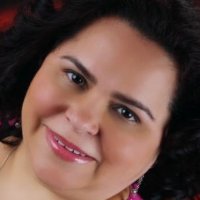 Margarita Dilone is a Certified Insurance Counselor and President & Chief Executive Officer of Crystal Insurance Group, Inc. located in Adams Morgan, Washington, DC. She began the Agency from scratch and has built it to represent and service over 4500 businesses and families. Margarita grew up in a family business in retail and wholesale food service. She also worked in the real estate field and co-owned a construction firm for over 10 years. As a result of these experiences she has been able to advise her clients on how to best protect their businesses and households against loss, written articles on how to successfully market your business and is a member of various business organizations. Margarita currently serves as a volunteer & presenter with several organizations dedicated to affordable housing and community development. She also serves on various Boards of Directors.Dr. L. Angelo Gómez, Ph.D. Assistant Professor at Argosy University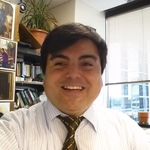 As an assistant professor in clinical mental health and a national certified counselor as well as an ongoing volunteer as grant reviewer for MOLA, Luis has gathered extensive experience in the academic and professional fields serving multiple populations particularly the Latino community. His previous experiences included working with Clinical de Pueblo, Neighborhoods Consejo, CARECEN, and a multiple other non- profit organizations as a rehabilitation counselor under the supervision of Dr. Carmen Duran. Also, he has volunteered time with Clinica del Pueblo and The Whitman Walker under the direction of Frank Yurrita. These opportunities along with many, many others helped him gather extensive knowledge of DC organizations and nonprofits that serve Latino/a clients.Jessie Hernandez, State and Local Affairs Coordinator; US Department of Homeland Security Office of Intergovernmental Affairs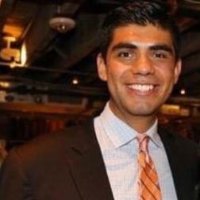 Jessie Hernandez serves as State and Local Affairs Coordinator for the United States Department of Homeland Security Office of Intergovernmental Affairs, a role in which he engages with Governors and Mayors on issues and policy matters related to homeland security. His calling and passion is public service, and throughout his six years of performing public engagement work at the local level, Jessie has been able to help improve the lives of many in his Latino community. A position on the Commission brings to Jessie opportunity to serve his Latino community in the District of Columbia and contribute to the dialogue that puts forth city-wide initiatives that help Latinos become an integral part of not only Ward One, which Jessie calls home, but our city as a whole.Jonas Minino, Spanish Teacher High School; Options Public Charter School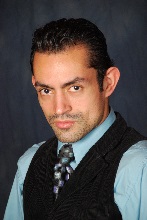 Jonas Minino is originally from the Dominican Republic, and previously resided for five years in Mexico City. Mr. Minino has made the DC metropolitan area his home for the past twelve years. A graduate of Virginia Commonwealth University, he has served as a Spanish teacher for the past seven years. He has worked as a volunteer and activist in many of the cities Latino organizations such as: LULAC, Greater DC Hispanic Chamber of Commerce, La Clinica del Pueblo, Empoderate Youth Center, and Latino LGBT History Project. Ana Reyes, General Manager at El Tamarindo Restaurant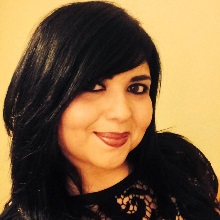 Ana R. Reyes serves as the managing partner at El Tamarindo Restaurant in Washington D.C. Ana, a native Washingtonian, received her B.S. Business Administration from Florida International University in 2005 and has since focused her career on management. She is an active member of the Hispanic Chamber of Commerce & also serves as the Co-Chair of the Bancroft Elementary Local School Advisory. She currently resides in the Mt. Pleasant neighborhood.Gunther Sanabria, Partner at Rodriguez & Sanabria, Attorneys at Law Washington, DC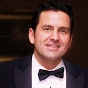 Gunther was admitted to the Florida Bar Association in 2004, the District of Columbia Bar Association in 2006, and the Maryland Bar Association in 2009. Gunther's initial area of practice was criminal law. As a recent graduate, Gunther was assigned to the Domestic Violence Division of the Palm Beach County Office of the State Attorney of Florida. Later, Gunther's jury trial experience landed him a position as an insurance defense attorney representing some of the largest insurance carriers of the country. Currently, Gunther practices immigration law representing Latino families before the Immigration Court and the Board of Immigration Appeals in Maryland, Virginia, and the District of Columbia. 
Felix Sanchez, President and CEO of Terra Strategies LLC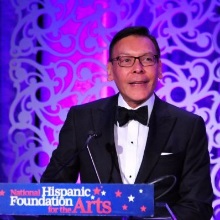 Felix Sanchez, is the President and CEO of Terra Strategies LLC, a strategic communications and event production firm. Mr. Sanchez is also the co-founder and pro bono Chairman of the National Hispanic Foundation for the Arts (NHFA), which he co-founded in 1997 with actors Jimmy Smits, Sonia Braga and Esai Morales. He is the Executive Producer for NHFA’s annual Noche de Gala fundraising event. The non-profit foundation has become a leader in promoting Latinos in the media, entertainment and telecommunications industries. For the last few years, Mr. Sanchez, as NHFA Chairman, has led the fight to desegregate the Kennedy Center Honors, which resulted in a new Kennedy Center President and a new Kennedy Center Honors production team, which has yielded a doubling of Latino honorees including the 2013 Kennedy Center Honorees: Carlos Santana and Martina Arroyo and the 2015 Honoree Rita Moreno.Yasmin Serrato-Muñoz, IT Strategy Consultant, Accenture Federal Services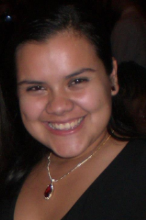 Yasmin Serrato-Munoz is an IT Strategy Consultant at Accenture. She works with federal agencies to create roadmaps in order to implement successful software development projects. Her efforts help clients automate processes, manage workforces, and reduce costs.  Yasmin is an active Ward 5 D.C. resident and works towards empowering the Latino community through various non-profit and leadership organizations. She is President and Chartering Member of the LULAC Young Professionals D.C. council, which advocates and volunteers in the community. She also serves in the NexUS Leadership Council and helps build bridges between private and public organizations in the technology space. Yasmin holds a Bachelor of Science in Science, Technology, and International Affairs from Georgetown University.  Angelique Sina, International Finance Corporation, Member of the World Bank Group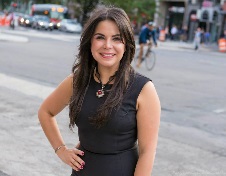 Angelique Sina is the account lead manager for Financial Institutions at the International Finance Corporation, a member of the World Bank Group. She is an active member of Washington, DC’s charity and leadership organizations and serves as a Member of the Board of Directors of the Museum of Art of the Organization of American States and is a member of Johns Hopkins Women in Business. She’s passionate about supporting her native Puerto Rico, and recently launched the first Puerto Rican Women’s Leadership Series in the Nation’s Capital. She holds a bachelor’s in Business Administration from the University of Puerto Rico, and earned a master’s degree from Johns Hopkins University. She is a native of Aguadilla, an avid golf player and currently resides in Georgetown, Washington, DC.Ricardo Villalba, Lead Youth Case Manager; Latin American Youth Center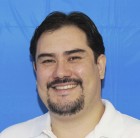 Mr. Villalba has over 10 years of experience in working with youth and their families tackling issues affecting them today. He began as a participant in the LAYC Leadership Program when he was a teenager, where he learned and developed skills to work and address issues affecting young adults today. After working at LAYC, he worked as a Youth Counselor & Advocate at the Center on Juvenile and Criminal Justice in Washington, DC as an advocate and support to youth incarcerated for non-violent offenses. This experience led to the Department of Youth Rehabilitation Services (DYRS) working with the Return to Family Unit (REFAM), where he developed plans for youth to receive the services they needed in their community after their release. In conjunction with DYRS, he worked for the Columbia Heights/Shaw Family Support Collaborative (CHSFSC) as a Family Preservation Specialist and learned the importance of family involvement in positive youth development.